SENATE TO MEET AT 12:00 P.M. TODAY	NO.  24CALENDAROF THESENATEOF THESTATE OF SOUTH CAROLINAREGULAR SESSION BEGINNING TUESDAY, JANUARY 12, 2021_______________TUESDAY, FEBRUARY 22, 2022Tuesday, February 22, 2022INVITATIONSTuesday, February 22, 2022 - 5:30pm - 7:30pmMembers, Reception, Hall's Chophouse, by the NATIONAL ASSOCIATION OF INSURANCE & FINANCE ADVISERS(Accepted--January 27, 2022)Wednesday, February 23, 2022 - 8:00am - 10:00amMembers and Staff, Breakfast, 112 Blatt Building, by the NATIONAL FEDERATION OF THE BLIND OF SOUTH CAROLINA(Accepted--January 27, 2022)Wednesday, February 23, 2022 - 11:30am - 2:00pmMembers, Luncheon, 112 Blatt Building, by the INDEPENDENT BANKS OF SOUTH CAROLINA(Accepted--January 27, 2022)Wednesday, February 23, 2022 - 5:00pm - 7:00pmMembers and Staff, Reception, The Palmetto Club, by the SOUTH CAROLINA ASSOCIATION OF COUNTIES(Accepted--January 27, 2022)Wednesday, February 23, 2022 - 6:00pm - 8:00pmMembers and Staff, Reception, National Guard Armory (Blufff Rd), by the SOUTH CAROLINA DEPARTMENT OF NATURAL RESOURCES(Accepted--January 27, 2022)Thursday, February 24, 2022 - 8:00am - 10:00amMembers and Staff, Breakfast, 112 Blatt Building, by the ASSOCIATED BUILDERS AND CONTRACTORS OF THE CAROLINAS, INC.(Accepted--January 27, 2022)UNCONTESTED LOCALSECOND READING BILLSS.	448--Senator Fanning:  A BILL TO AMEND ACT 379 OF 1959, AS AMENDED, RELATING TO THE CHESTER METROPOLITAN DISTRICT, SO AS TO ADD FOUR MEMBERS TO THE CHESTER COUNTY BOARD OF DIRECTORS APPOINTED BY THE CHESTER COUNTY LEGISLATIVE DELEGATION.(Without reference--January 12, 2021)S.	1021--Senators Campsen and Grooms:  A BILL TO AMEND ACT 844 OF 1952, RELATING TO THE COMPOSITION, RESIDENCY, AND TERMS OF THE SCHOOL TRUSTEES OF CERTAIN SCHOOL DISTRICTS IN CHARLESTON COUNTY, SO AS TO PROVIDE THAT THE MOULTRIE SCHOOL DISTRICT NO. 2 BOARD OF TRUSTEES SHALL CONSIST OF SEVEN MEMBERS, AT LEAST THREE OF WHOM MUST BE RESIDENTS OF THE TOWN OF MOUNT PLEASANT.(Without reference--January 26, 2022)H.	4800--Reps. McGarry, Fry and Crawford:  A BILL TO AMEND ACT 777 OF 1988, AS AMENDED, RELATING TO THE ESTABLISHMENT OF THE LANCASTER COUNTY SCHOOL DISTRICT, SO AS TO PROVIDE FOR THE ELECTION OF SCHOOL TRUSTEES IN PARTISAN INSTEAD OF NONPARTISAN ELECTIONS BEGINNING IN 2024 AND FOR THE NOMINATION, TERMS, AND ELECTION PROCEDURES OF CANDIDATES FOR THESE OFFICES.(Without reference--February 17, 2022)MOTION PERIODBILL RETURNED FROM THE HOUSE(Returned with Amendments)S.	16--Senators Rankin, Hembree, Malloy, Fanning, Grooms, Young, Bennett, Scott, Stephens, Peeler and Sabb:  A BILL TO AMEND THE CODE OF LAWS OF SOUTH CAROLINA, 1976, BY ADDING SECTION 59-29-17 SO AS TO REQUIRE COMPLETION OF CERTAIN BASIC PERSONAL FINANCE COURSEWORK FOR HIGH SCHOOL GRADUATION INSTEAD OF EXISTING ECONOMICS COURSEWORK REQUIREMENTS, TO PROVIDE HIGH SCHOOLS MAY CONTINUE TO OFFER SUCH COURSEWORK, TO PROVIDE FOR THE DEVELOPMENT AND CONTENT OF RELATED STANDARDS, TO PROVIDE THE STATE DEPARTMENT OF EDUCATION SHALL DEVELOP RELATED MEASURING AND REPORTING REQUIREMENTS AND SHALL MAKE RELATED RECOMMENDATIONS, AND TO MAKE THESE PROVISIONS APPLICABLE TO STUDENTS ENTERING NINTH GRADE BEGINNING WITH THE 2022-2023 SCHOOL YEAR; AND TO REPEAL SECTION 59-29-165 RELATING TO REQUIRED INSTRUCTION IN PERSONAL FINANCE.(Returned from the House--February 17, 2022)STATEWIDE THIRD READING BILLSS.	202--Senator Hembree:  A BILL TO AMEND SECTION 1-6-10(1) AND (5) OF THE 1976 CODE, RELATING TO DEFINITIONS FOR THE OFFICE OF THE STATE INSPECTOR GENERAL, TO DEFINE NECESSARY     TERMS.(Read the first time--January 12, 2021)(Reported by Committee on Education--March 11, 2021)(Favorable with amendments)(Read the second time--March 25, 2021)(Amendment proposed--March 25, 2021)(Document No. RES\AMEND\202R001.SP.GH)(Contested by Senator Campsen)S.	401--Senators Gustafson, Hembree and Fanning:  A BILL TO AMEND SECTION 6-1-320 OF THE 1976 CODE, RELATING TO THE LIMITATION ON MILLAGE INCREASES, TO ALLOW THE GOVERNING BODY OF A COUNTY TO SUSPEND THE LIMITATION FOR THE PURPOSE OF SUPPORTING A FIRE PROTECTION DISTRICT.(Read the first time--January 12, 2021)(Reported by Committee on Finance--March 17, 2021)(Favorable with amendments)(Committee Amendment Adopted--April 06, 2021)(Read the second time--April 06, 2021)(Ayes 22, Nays 20-- April 06, 2021)(Contested by Senator Rice)S.	464--Senators Rankin, McElveen, Adams, Talley, Matthews, Garrett, Goldfinch, Gambrell, Hutto, Harpootlian, Williams, Young, Campsen, Hembree, Gustafson, Shealy, Stephens, Verdin, Alexander, Davis, K. Johnson, Cromer, Turner and Scott:  A BILL TO AMEND SECTION 58-31-20 OF THE 1976 SOUTH CAROLINA CODE OF LAWS TO PROVIDE A MEMBER OF THE BOARD OF DIRECTORS OF THE PUBLIC SERVICE AUTHORITY SHALL NOT BE APPOINTED FOR MORE THAN TWO UNEXPIRED CONSECUTIVE TERMS AND FOR EDUCATION AND EXPERIENCE REQUIREMENTS FOR A BOARD MEMBER; TO ADD SECTION 58-31-225 TO PROVIDE THAT THE OFFICE OF REGULATORY STAFF HAS AUTHORITY TO MAKE INSPECTIONS, AUDITS AND EXAMINATIONS OF THE PUBLIC SERVICE AUTHORITY FOR ELECTRIC AND WATER RATES; TO AMEND SECTION 58-31-380 TO ESTABLISH A PROCESS TO RECEIVE PUBLIC COMMENT AND A PUBLIC HEARING IN SETTING ELECTRIC RATES, AND FOR THE OFFICE OF REGULATORY STAFF TO REVIEW THE PROPOSED RATES AND COMMENT BEFORE THE RATES GO INTO EFFECT; TO AMEND SECTION 58-33-20 TO INCLUDE THE PUBLIC SERVICE AUTHORITY IN THE REQUIREMENTS FOR UTILITY FACILITY SITING; TO AMEND SECTION 58-37-40 TO DELETE SUBSECTION (A)(3); AND TO ADD SECTION 58-37-45 TO REQUIRE THE SOUTH CAROLINA PUBLIC SERVICE AUTHORITY TO SUBMIT AN INTEGRATED RESOURCE PLAN TO THE PUBLIC SERVICE COMMISSION AND TO PROVIDE FOR PLAN REQUIREMENTS.(Read the first time--January 13, 2021)(Reported by Committee on Judiciary--March 31, 2021)(Favorable with amendments)(Committee Amendment Adopted--April 20, 2021)(Amended--April 20, 2021)(Amended--April 21, 2021)(Read the second time--April 21, 2021)(Amended--April 22, 2021)(Contested by Senator Rankin)S.	432--Senator Alexander:  A BILL TO AMEND ARTICLE 1, CHAPTER 59, TITLE 38 OF THE 1976 CODE, RELATING TO CLAIMS PRACTICES, BY ADDING SECTION 38-59-60, TO ALLOW FOR CONTRIBUTIONS FOR DEFENSE COSTS FOR THE SAME CLAIM, SUIT, OR ACTION AMONG MORE THAN ONE LIABILITY INSURER.(Read the first time--January 12, 2021)(Reported by Committee on Banking and Insurance--March 24, 2021)(Favorable)(Read the second time--May 11, 2021)(Ayes 40, Nays 4--May 11, 2021)(Contested by Senator Malloy)STATEWIDE SECOND READING BILLSS.	475--Senators Rankin, Grooms, Williams, Scott, Hembree, McElveen, Senn, Talley, Adams, Harpootlian, Hutto, Goldfinch, Matthews, Gambrell and Gustafson:  A JOINT RESOLUTION TO REQUIRE NEXTERA ENERGY, INC. TO PROVIDE CERTAIN DOCUMENTS RELATED TO THE PUBLIC SERVICE AUTHORITY TO THE SPEAKER OF THE HOUSE OF REPRESENTATIVES, THE PRESIDENT OF THE SENATE, THE CHAIRMAN OF THE SENATE FINANCE COMMITTEE, THE CHAIRMAN OF THE HOUSE WAYS AND MEANS COMMITTEE, THE CHAIRMAN OF THE SENATE JUDICIARY COMMITTEE AND THE CHAIRMAN OF THE HOUSE JUDICIARY COMMITTEE.(Read the first time--January 21, 2021)(Reported by Committee on Judiciary--February 11, 2021)(Favorable)(Contested by Senator Massey)S.	376--Senators Talley, Hembree and Setzler:  A BILL TO ENACT THE “STATE INSTITUTION OF HIGHER EDUCATION EFFICIENCY ACT”; TO AMEND TITLE 59 OF THE 1976 CODE, RELATING TO EDUCATION, BY ADDING CHAPTER 157, TO ALLOW THE BOARD OF TRUSTEES OF AN INSTITUTION OF HIGHER EDUCATION TO ESTABLISH BY RESOLUTION AN AUXILIARY DIVISION AS PART OF THE COLLEGE OR UNIVERSITY, TO PROVIDE THAT THE AUXILIARY DIVISION IS EXEMPT FROM VARIOUS STATE LAWS, TO REQUIRE THAT CERTAIN PERMANENT IMPROVEMENT PROJECTS MUST BE SUBMITTED TO THE JOINT BOND REVIEW COMMITTEE AND THE EXECUTIVE BUDGET OFFICE, TO PROVIDE THAT A BOARD OF TRUSTEES MAY ADOPT FOR AN AUXILIARY DIVISION A PROCUREMENT POLICY, AND TO PROVIDE REPORTING REQUIREMENTS; TO AMEND SECTION 8-11-260 OF THE 1976 CODE, RELATING TO EXEMPTIONS FROM CERTAIN REQUIREMENTS FOR STATE OFFICERS AND EMPLOYEES, TO PROVIDE THAT EMPLOYEES OF CERTAIN RESEARCH UNIVERSITIES AND NON-RESEARCH, FOUR-YEAR COLLEGES AND UNIVERSITIES ARE EXEMPT; TO AMEND SECTION 11-35-710(A)(6) OF THE 1976 CODE, RELATING TO EXEMPTIONS FROM THE SOUTH CAROLINA CONSOLIDATED PROCUREMENT CODE, TO PROVIDE THAT THE STATE FISCAL ACCOUNTABILITY AUTHORITY MAY EXEMPT PRIVATE GIFTS, AUXILIARY DIVISIONS, AND OTHER SALES AND SERVICES; AND TO DEFINE NECESSARY TERMS.(Read the first time--January 12, 2021)(Reported by Committee on Education--February 24, 2021)(Favorable with amendments)(Committee Amendment Adopted--January 11, 2022)(Contested by Senators Corbin and Climer)H.	3586--Reps. Sandifer and Hardee:  A BILL TO AMEND SECTION 38-55-520, CODE OF LAWS OF SOUTH CAROLINA, 1976, RELATING TO THE PURPOSE OF THE ARTICLE, SO AS TO ESTABLISH THE FRAUD DIVISION WITHIN THE DEPARTMENT OF INSURANCE; TO AMEND SECTION 38-55-530, RELATING TO DEFINITIONS, SO AS TO REMOVE REFERENCES TO THE SECOND INJURY FUND AND ADD A SEPARATE DEFINITION FOR “UNDESERVED ECONOMIC BENEFIT OR ADVANTAGE”; TO AMEND SECTION 38-55-550, RELATING TO CIVIL PENALTIES PAID TO THE INSURANCE FRAUD DIVISION, SO AS TO MAKE CONFORMING CHANGES; TO AMEND SECTION 38-55-560, RELATING TO THE INSURANCE FRAUD DIVISION, SO AS TO TRANSFER THE DUTIES AND OBLIGATIONS TO THE DEPARTMENT OF INSURANCE; TO AMEND SECTION 38-55-570, RELATING TO NOTIFICATION OF KNOWLEDGE OR BELIEF OF FALSE STATEMENTS AND MISREPRESENTATIONS AND INFORMATION TO BE RELEASED, SO AS TO TRANSFER THE DUTIES AND OBLIGATIONS TO THE DEPARTMENT OF INSURANCE; TO AMEND SECTION 38-55-590, RELATING TO THE REQUIRED ANNUAL REPORT TO THE GENERAL ASSEMBLY, SO AS TO TRANSFER THE DUTIES AND OBLIGATIONS TO THE DEPARTMENT OF INSURANCE; AND TO AMEND SECTION 42-9-440, RELATING TO THE WORKERS’ COMPENSATION COMMISSION’S REQUIREMENT TO REPORT SUSPECTED FRAUD, SO AS TO MAKE CONFORMING CHANGES.(Read the first time--February 4, 2021)(Reported by Committee on Banking and Insurance--February 25, 2021)(Favorable)(Contested by Senator Malloy)S.	94--Senators Malloy and Adams:  A BILL TO AMEND SECTION 42-1-160 OF THE 1976 CODE, RELATING TO INJURY AND PERSONAL INJURY IN WORKERS’ COMPENSATION, TO PROVIDE THAT A LIMITATION ON STRESS, MENTAL INJURIES, AND MENTAL ILLNESS FOR WORKERS’ COMPENSATION DOES NOT APPLY TO A FIRST RESPONDER DIAGNOSED WITH POST-TRAUMATIC STRESS DISORDER, AND TO DEFINE NECESSARY TERMS.(Read the first time--January 12, 2021)(Reported by Committee on Judiciary--March 10, 2021)(Favorable with amendments)(Contested by Senator Turner)S.	595--Senator Senn:  A BILL TO AMEND SECTION 54-3-10(B) OF THE 1976 CODE, RELATING TO THE CREATION AND MEMBERSHIP OF THE SOUTH CAROLINA STATE PORTS AUTHORITY, TO DELETE THE PROVISION PROHIBITING EX-OFFICIO MEMBERS FROM ATTENDING EXECUTIVE SESSION.(Read the first time--February 23, 2021)(Reported by Committee on Transportation--March 23, 2021)(Favorable with amendments)(Contested by Senators Harpootlian and Setzler)S.	101--Senators Cromer and Hembree:  A BILL TO AMEND THE CODE OF LAWS OF SOUTH CAROLINA, 1976, BY ADDING SECTION 1-1-671 SO AS TO PROVIDE FOR THE DESIGN, COLOR, AND OTHER ELEMENTS OF THE SOUTH CAROLINA STATE FLAG AND TO DESIGNATE THE FLAG OF THIS DESIGN, COLOR, AND ELEMENTS AS THE OFFICIAL SOUTH CAROLINA STATE FLAG.(Read the first time--January 12, 2021)(Reported by Committee on Family and Veterans’ Services--March 24, 2021)(Favorable with amendments)(Contested by Senator Hutto)S.	245--Senators Young,  Rankin, Climer, Turner, Bennett and M. Johnson:  A BILL TO AMEND SECTION 56-5-3435 OF THE 1976 CODE, RELATING TO MAINTAINING A SAFE OPERATING DISTANCE BETWEEN A MOTOR VEHICLE AND A BICYCLE, TO DEFINE “SAFE OPERATING DISTANCE”.(Read the first time--January 12, 2021)(Polled by Committee on Transportation--March 24, 2021)(Favorable)(Contested by Senator Loftis)S.	614--Senators Corbin, Loftis, Kimbrell, Garrett, Rice, Adams,  Gustafson, Verdin, Cromer and Martin:  A BILL TO AMEND ARTICLE 1, CHAPTER 1, TITLE 25 OF THE 1976 CODE, RELATING TO THE MILITARY CODE, BY ADDING SECTION 25-1-80, TO PROVIDE FOR THE DUTIES AND


RESPONSIBILITIES OF THE SOUTH CAROLINA UNORGANIZED MILITIA.(Read the first time--February 25, 2021)(Reported by Committee on Family and Veterans’ Services--March 24, 2021)(Favorable)(Amendment proposed--May 04, 2021)(Document No. S-RES\AMEND\614R001.KMM.TDC)(Contested by Senator Matthews)H.	3262--Reps. Fry, Huggins, Davis, B. Newton, G.R. Smith, Morgan, Burns, Erickson, Bennett, Thayer, Taylor, Bryant, Elliott, Willis, Felder, McGarry, V.S. Moss, Haddon, Long, Pope, Forrest, Caskey, Hixon, Hewitt, Bailey, M.M. Smith, J.E. Johnson, Bradley, Brittain and Crawford:  A BILL TO AMEND SECTION 7-11-15, AS AMENDED, CODE OF LAWS OF SOUTH CAROLINA, 1976, RELATING TO QUALIFICATIONS TO RUN AS A CANDIDATE IN GENERAL ELECTIONS, SO AS TO REQUIRE ALL CANDIDATES FROM EACH POLITICAL PARTY IN THIS STATE TO PAY A FILING FEE, INCLUDING CANDIDATES FROM PARTIES THAT ARE NOT REQUIRED TO CONDUCT A PRIMARY ELECTION, AND TO AUTHORIZE POLITICAL PARTIES TO CHARGE A CERTIFICATION FEE TO ALL CANDIDATES SEEKING NOMINATION BY POLITICAL PARTY PRIMARY OR POLITICAL PARTY CONVENTION; AND TO AMEND SECTION 7-11-210, RELATING TO THE NOTICE OF CANDIDACY AND PLEDGE, SO AS TO REQUIRE CANDIDATES TO AFFIRM THEIR PARTICIPATION IN AT LEAST THREE OF THE LAST FOUR STATEWIDE PARTY PRIMARIES, OR, IN THE ALTERNATIVE, IF PRECLUDED FROM PARTICIPATION DUE TO AGE, PERSONAL HEALTH, RESIDENCY, OR ACTIVE MILITARY SERVICE, CANDIDATES MAY PLEDGE THAT THEY ARE BONA FIDE MEMBERS OF THE POLITICAL PARTY WHOSE NOMINATION THEY ARE SEEKING, AND TO PROVIDE THAT THE STATE PARTY CHAIRMAN, IF PERMITTED BY PARTY RULE, MAY REQUIRE ADDITIONAL VERIFICATION WHEN A CANDIDATE’S AFFIRMATION OF BONA FIDE PARTY MEMBERSHIP IS DISPUTED, AND THAT THE STATE CHAIRMAN IS THE FINAL AUTHORITY TO RESOLVE QUESTIONS REGARDING BONA FIDE PARTY MEMBERSHIP.(Read the first time--February 25, 2021)(Reported by Committee on Judiciary--March 24, 2021)(Favorable with amendments)(Contested by Senator Martin)S.	41--Senator Grooms:  A BILL TO AMEND SECTION 31-12-70(A)(16) OF THE 1976 CODE, RELATING TO THE POWERS OF REDEVELOPMENT AUTHORITIES, TO PROVIDE THAT CERTAIN REDEVELOPMENT FEES MAY BE USED FOR FINANCING, ACQUIRING, DEVELOPING, SUPPORTING, AND OPERATING CERTAIN MUSEUM PROJECTS.(Read the first time--January 12, 2021)(Reported by Committee on Labor, Commerce and Industry--April 08, 2021)(Favorable)(Contested by Senator Peeler)H.	3681--Reps. Simrill, Rutherford, Bannister, West and Lowe:  A BILL TO AMEND THE CODE OF LAWS OF SOUTH CAROLINA, 1976, BY ADDING SECTION 44-95-45 SO AS TO PROVIDE THAT POLITICAL SUBDIVISIONS OF THIS STATE MAY NOT ENACT ANY LAWS, ORDINANCES, OR RULES PERTAINING TO INGREDIENTS, FLAVORS, OR LICENSING OF CIGARETTES, ELECTRONIC SMOKING DEVICES, E-LIQUID, VAPOR PRODUCTS, TOBACCO PRODUCTS, OR ALTERNATIVE NICOTINE PRODUCTS; AND TO PROVIDE THAT SUCH LAWS, ORDINANCES, AND RULES ENACTED BY A POLITICAL SUBDIVISION PRIOR TO DECEMBER 31, 2020, ARE NOT SUBJECT TO THE PREEMPTION IMPOSED BY THIS ACT.(Read the first time--April 8, 2021)(Polled by Committee on Medical Affairs--April 22, 2021)(Favorable)(Contested by Senators Senn, McElveen, Hutto and Kimpson)H.	3612--Reps. Lucas, Allison, M.M. Smith, Calhoon, Govan, Davis, Murray, Gilliard, Carter, Anderson and Weeks:  A BILL TO AMEND THE CODE OF LAWS OF SOUTH CAROLINA, 1976, SO AS TO ENACT THE “SOUTH CAROLINA COMPUTER SCIENCE EDUCATION INITIATIVE ACT” BY ADDING SECTION 59-29-250 SO AS TO PROVIDE FOR THE EXPANSION AND ENHANCEMENT OF COMPUTER SCIENCE EDUCATION IN PUBLIC HIGH SCHOOLS THROUGH THE CREATION AND IMPLEMENTATION OF A STATEWIDE COMPUTER SCIENCE EDUCATION PLAN AND THE REQUIREMENT THAT EACH PUBLIC SCHOOL OFFERS AT LEAST ONE COMPUTER SCIENCE COURSE THAT MEETS CERTAIN CRITERIA.(Read the first time--February 3, 2021)(Reported by Committee on Education--April 28, 2021)(Favorable)(Contested by Senator Rankin)S.	230--Senators Shealy, Hutto, Jackson and Gustafson:  A BILL TO AMEND SECTION 16-3-2020(G) OF THE 1976 CODE, RELATING TO TRAFFICKING VICTIMS WHO ARE MINORS, TO PROVIDE THAT MINORS ENGAGED IN COMMERCIAL SEXUAL ACTIVITY OR TRAFFICKING ARE PRESUMED TO BE DOING SO UNDER COERCION OR AS THE RESULT OF A REASONABLE FEAR OF A THREAT, TO PROVIDE FOR AN AFFIRMATIVE DEFENSE OF THESE VICTIMS, AND TO PROVIDE FOR EXPUNGEMENT FOR THESE VICTIMS.(Read the first time--January 12, 2021)(Reported by Committee on Judiciary--May 05, 2021)(Favorable with amendments)(Committee Amendment Adopted--May 06, 2021)(Amended--May 12, 2021)(Amendment proposed--February 15, 2022)(Document No. S-RES\AMEND\230R00.SP.GH)S.	591--Senators Hutto, Shealy, Senn and Stephens:  A BILL TO AMEND SECTION 20-1-100, CODE OF LAWS OF SOUTH CAROLINA, 1976, RELATING TO THE MINIMUM AGE A PERSON MAY ENTER INTO MARRIAGE, SO AS TO PROVIDE THAT A MARRIAGE ENTERED INTO BY AN INDIVIDUAL YOUNGER THAN EIGHTEEN YEARS OF AGE IS VOID AB INITIO; TO AMEND SECTION 20-1-290, RELATING TO THE WILFUL FAILURE OF THE LICENSE-ISSUING OFFICER TO COMPLY WITH LAWS RELATED TO THE ISSUANCE OF MARRIAGE LICENSES, SO AS TO REMOVE REFERENCES TO CODE SECTIONS REPEALED BY THIS BILL; TO REPEAL SECTION 20-1-250 RELATING TO THE ISSUANCE OF A MARRIAGE LICENSE TO APPLICANTS BETWEEN THE AGES OF SIXTEEN AND EIGHTEEN WITH PARENTAL OR GUARDIAN CONSENT, AND SECTION 20-1-260 RELATING TO THE PROOF OF AGE REQUIRED FOR A MINOR APPLICANT.(Read the first time--February 23, 2021)(Reported by Committee on Judiciary--May 05, 2021)(Favorable)(Contested by Senator Cash)H.	3575--Reps. Fry, Collins, Elliott, Kirby, Forrest, W. Newton, McGarry, B. Newton, Hosey, Caskey, Herbkersman, Martin, M.M. Smith, Wheeler, Brittain, Hewitt, Erickson, Bradley, Henderson-Myers, Stavrinakis, Davis and Kimmons:  A BILL TO AMEND THE CODE OF LAWS OF SOUTH CAROLINA, 1976, BY ADDING SECTION 61-4-45 SO AS TO ALLOW A QUALIFYING RETAILER TO OFFER CURBSIDE DELIVERY OR PICKUP SERVICE OF BEER OR WINE AND TO PROVIDE LIMITATIONS; AND TO AMEND SECTION 61-2-170, RELATING TO DRIVE-THROUGH OR CURB SERVICE OF ALCOHOLIC BEVERAGES, SO AS TO MAKE CONFORMING CHANGES.(Read the first time--March 16, 2021)(Reported by Committee on Judiciary--May 05, 2021)(Favorable)(Contested by Senators Rankin, Scott and Cash)H.	3620--Reps. Gilliard, W. Newton, Bernstein, Hyde, Simrill, Rutherford, Lucas, Dillard, Erickson, Hart, Kimmons, Pope, Stavrinakis, Thigpen, Wheeler, Bradley, Alexander, Kirby, Henegan, Pendarvis, Herbkersman, Collins, McDaniel, Ott, Cobb-Hunter, R. Williams, Murray, Brawley, Govan, Henderson-Myers, Carter, Rose, Tedder, J.L. Johnson, Wetmore, Weeks, Matthews, Rivers, Anderson, Jefferson, Garvin, Hosey and Clyburn:  A BILL TO AMEND THE CODE OF LAWS OF SOUTH CAROLINA, 1976, BY ADDING ARTICLE 22 TO CHAPTER 3, TITLE 16 SO AS TO ENTITLE THE ARTICLE “PENALTY ENHANCEMENTS FOR CERTAIN CRIMES”, TO PROVIDE ADDITIONAL PENALTIES FOR PERSONS WHO COMMIT CERTAIN DELINEATED CRIMES WHEN THE VICTIM WAS INTENTIONALLY SELECTED BASED ON CERTAIN FACTORS, AND TO PROVIDE VICTIMS OF A VIOLATION OF THE ARTICLE MAY BRING A CIVIL ACTION FOR DAMAGES SUSTAINED.(Read the first time--April 8, 2021)(Reported by Committee on Judiciary--May 05, 2021)(Favorable with amendments)(Contested by Senators Kimbrell, Climer, Adams, Garrett, Cash, Verdin, Rice, Corbin, Loftis and Grooms)H.	3243--Reps. Collins, Bernstein, Kimmons, Forrest, Herbkersman, Erickson, W. Cox, Elliott, Carter, Cobb-Hunter, Rutherford, King, Henegan, Wheeler, Thigpen, Pendarvis, Rose, Bamberg, Dillard, McKnight, Garvin, Stavrinakis, Ott, Weeks, Atkinson, R. Williams, Jefferson, Kirby, J.L. Johnson, Cogswell, Caskey, Matthews, S. Williams and Anderson:  A BILL TO AMEND THE CODE OF LAWS OF SOUTH CAROLINA, 1976, BY ADDING SECTION 41-1-35 SO AS TO PROVIDE PEOPLE WHO ARE LAWFULLY PRESENT IN THIS STATE AND ARE NOT PRECLUDED FROM ESTABLISHING RESIDENCY UNDER FEDERAL IMMIGRATION LAW MAY ESTABLISH RESIDENCY AND BE ELIGIBLE FOR OCCUPATIONAL OR PROFESSIONAL LICENSURE UNDER THE PROVISIONS OF THIS CHAPTER, PROVIDED OTHER LICENSURE REQUIREMENTS ARE MET.(Read the first time--April 7, 2021)(Recalled from Committee on Labor, Commerce and Industry--May 06, 2021)(Contested by Senator Kimbrell)H.	3466--Reps. Long, McGarry, Pope, Forrest, Magnuson and Jones:  A BILL TO AMEND THE CODE OF LAWS OF SOUTH CAROLINA, 1976, BY ADDING SECTION 40-80-65 SO AS TO PROVIDE PROCEDURES THROUGH WHICH A FIRE DEPARTMENT THAT ASSUMES THE COST OF TRAINING A FIREFIGHTER MAY BE REIMBURSED FOR THESE COSTS BY OTHER FIRE DEPARTMENTS THAT





SUBSEQUENTLY HIRE THE FIREFIGHTER WITHIN A CERTAIN PERIOD OF TIME.(Read the first time--April 8, 2021)(Reported by Committee on Labor, Commerce and Industry--May 13, 2021)(Favorable with amendments)(Committee Amendment Adopted--February 15, 2022)S.	248--Senators Young, Hembree, Turner, McElveen, Bennett,  Massey, Rankin, M. Johnson, Shealy and Jackson:  A BILL TO ENACT THE “SOUTH CAROLINA HANDS-FREE ACT”; TO AMEND SECTION 56-5-3890 OF THE 1976 CODE, RELATING TO THE UNLAWFUL USE OF A WIRELESS TELECOMMUNICATIONS DEVICE WHILE OPERATING A MOTOR VEHICLE, TO REVISE THE CIRCUMSTANCES UNDER WHICH IT IS UNLAWFUL TO USE A WIRELESS TELECOMMUNICATIONS DEVICE, TO CREATE THE OFFENSE OF DISTRACTED DRIVING AND PROVIDE PENALTIES, AND TO MAKE TECHNICAL REVISIONS; TO AMEND SECTION 56-1-720 OF THE 1976 CODE, RELATING TO POINTS THAT MAY BE ASSESSED AGAINST A PERSON’S DRIVING RECORD FOR MOTOR VEHICLE DRIVING VIOLATIONS, TO PROVIDE THAT A SECOND OR SUBSEQUENT OFFENSE OF DISTRACTED DRIVING IS A TWO-POINT VIOLATION; TO PROVIDE THAT THE DEPARTMENT OF TRANSPORTATION SHALL NOTIFY MOTORISTS OF THE HANDS-FREE REQUIREMENTS AT CERTAIN POINTS ALONG THE STATE’S INTERSTATE HIGHWAYS; AND TO DEFINE NECESSARY TERMS.(Read the first time--January 12, 2021)(Reported by Committee on Transportation--January 25, 2022)(Favorable with amendments)S.	908--Senators Rankin and Grooms:  A BILL TO AMEND SECTION 56-5-4445 OF THE 1976 CODE, RELATING TO THE RESTRICTION OF ELEVATING OR LOWERING A MOTOR VEHICLE, TO PROHIBIT MOTOR VEHICLE MODIFICATIONS THAT RESULT IN THE MOTOR VEHICLE’S FRONT FENDER BEING RAISED FOUR OR


MORE INCHES ABOVE THE HEIGHT OF THE REAR FENDER.(Read the first time--December 6, 2021)(Reported by Committee on Transportation--January 25, 2022)(Favorable with amendments)H.	3590--Reps. Allison and Lucas:  A BILL TO AMEND THE CODE OF LAWS OF SOUTH CAROLINA, 1976, BY ADDING SECTION 59-18-1115 SO AS TO PROVIDE PUBLIC SCHOOL DISTRICTS MAY HIRE NONCERTIFIED TEACHERS FOR ANY SCHOOLS AND CAREER AND TECHNOLOGY CENTERS THAT HAVE VACANT TEACHING POSITIONS FIVE BUSINESS DAYS BEFORE THE BEGINNING OF THE SCHOOL YEAR, TO PROVIDE THESE NONCERTIFIED TEACHERS MAY COMPRISE NO MORE THAN TWENTY-FIVE PERCENT OF THE ENTIRE TEACHING STAFF OF A SCHOOL OR CAREER AND TECHNOLOGY CENTER, TO PROVIDE ACADEMIC AND EXPERIENCE REQUIREMENTS FOR THESE NONCERTIFIED TEACHERS, AND TO PROVIDE RELATED REQUIREMENTS CONCERNING THE REGISTRATION AND TERMINATION OF THESE NONCERTIFIED TEACHERS.(Read the first time--April 7, 2021)(Reported by Committee on Education--January 26, 2022)(Favorable with amendments)(Contested by Senator Hutto)S.	712--Senator Davis:  A BILL TO AMEND CHAPTER 111, TITLE 59 OF THE 1976 CODE, RELATING TO EDUCATIONAL SCHOLARSHIPS, BY ADDING ARTICLE 11, TO ESTABLISH THE HEALTHCARE PROFESSIONAL LOAN FORGIVENESS PROGRAM, TO PROVIDE FOR THE ELIGIBILITY, ADMINISTRATION, AND FUNDING OF THE PROGRAM, TO CREATE AN ADVISORY COMMITTEE, AND TO DEFINE NECESSARY TERMS.(Read the first time--March 30, 2021)(Reported by Committee on Education--February 01, 2022)(Favorable with amendments)(Contested by Senator Corbin)H.	3606--Reps. G.M. Smith, Yow, Sandifer, Erickson and Bradley:  A BILL TO AMEND THE CODE OF LAWS OF SOUTH CAROLINA, 1976, BY ADDING SECTION 40-59-265 SO AS TO EXEMPT CERTAIN IMPROVEMENTS MADE TO RESIDENTIAL PROPERTY FROM BUILDING PERMIT REQUIREMENTS, AND TO EXEMPT PROPERTY OWNERS WHO MAKE SUCH IMPROVEMENTS FROM RESIDENTIAL BUILDERS COMMISSION LICENSURE REQUIREMENTS; AND TO AMEND SECTION 40-59-20, RELATING TO DEFINITIONS CONCERNING THE RESIDENTIAL BUILDERS COMMISSION AND ITS LICENSEES, SO AS TO REVISE THE DEFINITION OF RESIDENTIAL SPECIALTY CONTRACTORS.(Read the first time--March 3, 2021)(Reported by Committee on Labor, Commerce and Industry--February 01, 2022)(Favorable with amendments)(Contested by Senator Corbin)S.	961--Senators Senn, Campsen, Bennett, Alexander and Fanning:  A BILL TO AMEND SECTION 39-25-20(T) OF THE 1976 CODE, RELATING TO THE DEFINITION OF “HONEY,” TO PROVIDE THAT BEEKEEPERS PRODUCING NO MORE THAN FOUR HUNDRED GALLONS OF HONEY MAY FILE FOR AN EXEMPTION FROM INSPECTIONS AND REGULATIONS REQUIRING HONEY TO BE PROCESSED, EXTRACTED, AND PACKAGED IN AN INSPECTED FOOD PROCESSING ESTABLISHMENT, OR FROM BEING REQUIRED TO OBTAIN A REGISTRATION VERIFICATION CERTIFICATE FROM THE DEPARTMENT OF AGRICULTURE; AND TO PROVIDE THAT BEEKEEPERS WHO FILE FOR AND OBTAIN THE EXEMPTION CERTIFICATE FROM THE DEPARTMENT OF AGRICULTURE MAY SELL DIRECTLY TO INSPECTED FOOD PROCESSING ESTABLISHMENTS THAT MAINTAIN A REGISTRATION VERIFICATION CERTIFICATE FOR SUBSEQUENT WHOLESALE OR RESALE SALES.(Read the first time--January 11, 2022)(Reported by Committee on Agriculture and Natural Resources--February 10, 2022)(Favorable)S.	934--Senator Davis:  A BILL TO AMEND SECTION 6-9-63, CODE OF LAWS OF SOUTH CAROLINA, 1976, RELATING TO THE MEMBERSHIP OF THE SOUTH CAROLINA BUILDING CODES COUNCIL, SO AS TO REQUIRE THAT THE MEMBER WHO IS AN ARCHITECT LICENSED IN SOUTH CAROLINA MUST BE SELECTED FROM A LIST OF QUALIFIED CANDIDATES SUBMITTED TO THE GOVERNOR BY THE SOUTH CAROLINA CHAPTER OF THE AMERICAN INSTITUTE OF ARCHITECTS.(Read the first time--December 7, 2021)(Reported by Committee on Labor, Commerce and Industry--February 15, 2022)(Favorable with amendments)S.	460--Senator Alexander:  A BILL TO AMEND SECTION 23-9-10 OF THE 1976 CODE, RELATING TO THE TRANSFER OF THE OFFICE OF THE STATE FIRE MARSHAL TO THE DEPARTMENT OF LABOR, LICENSING AND REGULATION AND THE STATE FIRE MARSHAL’S DUTIES AND RESPONSIBILITIES, TO DELETE CERTAIN OBSOLETE LANGUAGE, TO MAKE TECHNICAL CHANGES, AND TO PROVIDE THE DIVISION OF FIRE AND LIFE SAFETY’S PROGRAM AREAS; TO AMEND SECTION 23-9-20 OF THE 1976 CODE, RELATING TO THE DUTIES OF THE STATE FIRE MARSHAL, TO REVISE HIS DUTIES AND RESPONSIBILITIES; TO AMEND SECTION 23-9-25(F)(2) AND (5) OF THE 1976 CODE, RELATING TO THE VOLUNTEER STRATEGIC ASSISTANCE AND FIRE EQUIPMENT PROGRAM, TO REVISE GRANT APPLICATION AND FUNDING PROCEDURES; TO AMEND SECTION 23-9-30 OF THE 1976 CODE, RELATING TO RESIDENT FIRE MARSHALS, TO REVISE THEIR DUTIES AND WHO MAY EXERCISE THESE DUTIES, AND TO PROVIDE THAT THE STATE FIRE MARSHAL MAY PROMULGATE REGULATIONS REGARDING A FIRE MARSHAL’S TRAINING AND CERTIFICATION; TO AMEND SECTION 23-9-45 OF THE 1976 CODE, RELATING TO THE ISSUANCE OF A CLASS D FIRE EQUIPMENT DEALER LICENSE OR A FIRE EQUIPMENT PERMIT, TO PROVIDE FOR THE ISSUANCE OF ADDITIONAL CLASSES OF LICENSES AND QUALIFICATIONS TO OBTAIN THESE LICENSES; TO AMEND SECTION 23-9-50 OF THE 1976 CODE, RELATING TO THE STATE FIRE MARSHAL’S AUTHORITY TO INSPECT CERTAIN BUILDINGS OR PREMISES, TO REVISE THE CIRCUMSTANCES UPON WHICH HE MAY ENTER A BUILDING OR PREMISES; TO AMEND ARTICLE 1, CHAPTER 9, TITLE 23 OF THE 1976 CODE, RELATING TO THE STATE FIRE MARSHAL, BY ADDING SECTION 23-9-125, TO PROVIDE THAT THESE PROVISIONS MAY NOT BE CONSTRUED TO LIMIT THE AUTHORITY OF THE STATE BOARD OF PYROTECHNIC SAFETY OR THE REGULATION OF FIREWORKS; TO AMEND CHAPTER 10, TITLE 23 OF THE 1976 CODE, RELATING TO THE SOUTH CAROLINA FIRE ACADEMY, TO MAKE TECHNICAL CHANGES; TO AMEND SECTION 23-49-120(B) OF THE 1976 CODE, RELATING TO THE SOUTH CAROLINA FORESTRY COMMISSION’S ACCEPTANCE OF DONATIONS OF FIRE EQUIPMENT, TO PROVIDE THAT THE DEPARTMENT OF LABOR, LICENSING AND REGULATION, DIVISION OF FIRE AND LIFE SAFETY, MAY ALSO ACCEPT DONATIONS OF FIRE EQUIPMENT; TO AMEND SECTION 40-80-30(D) OF THE 1976 CODE, RELATING TO A FIREFIGHTER REGISTERING WITH THE STATE FIRE MARSHAL, TO REVISE THE COST AND PROCESS OF OBTAINING CERTAIN INDIVIDUAL FIGHTER RECORDS; AND TO REPEAL SECTIONS 23-9-35, 23-9-40, 23-9-60, 23-9-110, AND 23-9-130 OF THE 1976 CODE, ALL RELATING TO DUTIES OF THE STATE FIRE MARSHAL.(Read the first time--January 13, 2021)(Reported by Committee on Labor, Commerce and Industry--February 16, 2022)(Favorable with amendments)S.	980--Senators Goldfinch and Campsen:  A BILL TO AMEND SECTION 50-5-1705 OF THE 1976 CODE, RELATING TO CATCH LIMITS FOR ESTUARINE AND SALTWATER FINFISH, TO PROHIBIT A PERSON TO TAKE OR HAVE IN POSSESSION MORE THAN TWO RED SNAPPER IN ANY ONE DAY; AND TO AMEND SECTION 50-5-1710(B) OF THE 1976 CODE, RELATING TO SIZE LIMITS FOR ESTUARINE AND SALTWATER FINFISH, TO PROHIBIT TAKING, POSSESSING, LANDING, SELLING, PURCHASING, OR ATTEMPTING TO SELL OR PURCHASE RED SNAPPER OF LESS THAN TWENTY INCHES IN TOTAL LENGTH.(Read the first time--January 12, 2022)(Reported by Committee on Fish, Game and Forestry--February 16, 2022)(Favorable with amendments)H.	3055--Reps. Hixon, Forrest, W. Newton and Ligon:  A BILL TO AMEND SECTION 48-4-10, CODE OF LAWS OF SOUTH CAROLINA, 1976, RELATING TO THE ESTABLISHMENT OF THE DEPARTMENT OF NATURAL RESOURCES, SO AS TO UPDATE THE NAMES OF THE DIVISIONS OF THE DEPARTMENT; TO AMEND SECTION 48-4-30, RELATING TO THE GOVERNING BOARD OF THE DEPARTMENT OF NATURAL RESOURCES, SO AS TO REMOVE THE AT-LARGE BOARD MEMBER FROM THE BOARD; TO AMEND SECTION 48-4-70, RELATING TO THE GENERAL DUTIES OF THE BOARD, SO AS TO REMOVE THE BOND REQUIREMENT; TO AMEND SECTION 50-1-220, RELATING TO THE APPLICATION OF THE PROVISIONS OF SECTIONS 50-1-180 TO 50-1-230 TO CERTAIN LANDS, SO AS TO REMOVE A REFERENCE TO A REPEALED STATUTE; TO AMEND SECTION 50-3-90, RELATING TO GAME AND FISH CULTURE OPERATIONS AND INVESTIGATIONS, SO AS TO REMOVE CERTAIN REQUIREMENTS BEFORE AN INVESTIGATION MAY BE CONDUCTED; TO AMEND SECTION 50-3-110, RELATING TO THE SUPERVISION OF ENFORCEMENT OFFICERS, SO AS TO UPDATE THE AGENCY NAME AND DELETE A REFERENCE TO A DISCONTINUED PRACTICE; TO AMEND SECTION 50-3-130, RELATING TO UNIFORMS AND EMBLEMS OF ENFORCEMENT OFFICERS, SO AS TO GRANT AUTHORITY TO THE DEPARTMENT OF NATURAL RESOURCES TO PRESCRIBE THE OFFICIAL UNIFORM; TO AMEND SECTION 50-3-315, RELATING TO DEPUTY ENFORCEMENT OFFICERS, SO AS TO DELETE AN EXPIRED DIRECTIVE TO ESTABLISH A TRAINING PROGRAM; TO AMEND SECTION 50-3-320, RELATING TO THE TRANSMITTAL AND DELIVERY OF COMMISSIONS OF ENFORCEMENT OFFICERS, SO AS TO PROVIDE THE DEPARTMENT IS RESPONSIBLE TO MAINTAIN THE COMMISSIONS OF ENFORCEMENT OFFICERS AND TO DELETE A BOND REQUIREMENT; TO AMEND SECTION 50-3-350, RELATING TO THE OFFICIAL BADGE OF ENFORCEMENT OFFICERS, SO AS TO UPDATE THE AGENCY NAME FOR AN ENFORCEMENT OFFICER’S OFFICIAL BADGE; TO AMEND SECTION 50-3-395, RELATING TO THE AUTHORITY OF ENFORCEMENT OFFICERS TO ISSUE WARNING TICKETS, SO AS TO ALLOW THE DEPARTMENT TO ESTABLISH CERTAIN PROCEDURES WITHOUT PROMULGATING REGULATIONS; TO AMEND SECTION 50-11-980, RELATING TO THE DESIGNATED WILDLIFE SANCTUARY IN CERTAIN AREAS OF CHARLESTON HARBOR, SO AS TO UPDATE THE BOUNDARIES OF THE WILDLIFE SANCTUARY; TO AMEND SECTION 50-15-10, AS AMENDED, RELATING TO DEFINITIONS APPLICABLE TO PROVISIONS PROTECTING NONGAME AND ENDANGERED WILDLIFE SPECIES, SO AS TO UPDATE THE CITATION OF THE FEDERAL LIST OF ENDANGERED SPECIES; AND TO AMEND SECTION 50-15-30, RELATING TO THE LIST OF ENDANGERED SPECIES, SO AS TO UPDATE THE CITATION TO THE FEDERAL REGULATION AND TO MOVE CERTAIN DUTIES TO THE DEPARTMENT OF NATURAL RESOURCES.(Read the first time--January 25, 2022)(Reported by Committee on Fish, Game and Forestry--February 16, 2022)(Favorable with amendments)S.	1059--Senator Verdin:  A BILL TO AMEND SECTION 40-33-43, AS AMENDED, CODE OF LAWS OF SOUTH CAROLINA, 1976, RELATING TO THE AUTHORIZED PROVISION OF MEDICATIONS BY UNLICENSED PERSONS IN CERTAIN FACILITIES, SO AS TO EXTEND THIS AUTHORIZATION TO INTERMEDIATE CARE FACILITIES FOR PERSONS WITH INTELLECTUAL DISABILITY.(Read the first time--February 8, 2022)(Polled by Committee on Medical Affairs--February 17, 2022)(Favorable)S.	1076--Fish, Game and Forestry Committee:  A JOINT RESOLUTION TO APPROVE REGULATIONS OF THE COMMISSION OF FORESTRY, RELATING TO PRICE CHANGES FOR FOREST TREE SEEDLINGS, DESIGNATED AS REGULATION DOCUMENT NUMBER 5043, PURSUANT TO THE PROVISIONS OF ARTICLE 1, CHAPTER 23, TITLE 1 OF THE 1976 CODE.(Without reference--February 17, 2022)S.	1079--Fish, Game and Forestry Committee:  A JOINT RESOLUTION TO APPROVE REGULATIONS OF THE COMMISSION OF FORESTRY, RELATING TO ALLOCATION OF FOREST TREE SEEDLINGS IN SHORT SUPPLY, DESIGNATED AS REGULATION DOCUMENT NUMBER 5046, PURSUANT TO THE PROVISIONS OF ARTICLE 1, CHAPTER 23, TITLE 1 OF THE 1976 CODE.(Without reference--February 17, 2022)S.	1080--Fish, Game and Forestry Committee:  A JOINT RESOLUTION TO APPROVE REGULATIONS OF THE DEPARTMENT OF NATURAL RESOURCES, RELATING TO USE OF WARNING TICKETS, DESIGNATED AS REGULATION DOCUMENT NUMBER 5067, PURSUANT TO THE PROVISIONS OF ARTICLE 1, CHAPTER 23, TITLE 1 OF THE 1976 CODE.(Without reference--February 17, 2022)S.	1081--Fish, Game and Forestry Committee:  A JOINT RESOLUTION TO APPROVE REGULATIONS OF THE DEPARTMENT OF NATURAL RESOURCES, RELATING TO FIELD TRIAL REGULATIONS, DESIGNATED AS REGULATION DOCUMENT NUMBER 5071, PURSUANT TO THE PROVISIONS OF ARTICLE 1, CHAPTER 23, TITLE 1 OF THE 1976 CODE.(Without reference--February 17, 2022)S.	1082--Fish, Game and Forestry Committee:  A JOINT RESOLUTION TO APPROVE REGULATIONS OF THE DEPARTMENT OF NATURAL RESOURCES, RELATING TO COMMERCIAL PERMIT DURATION, DESIGNATED AS REGULATION DOCUMENT NUMBER 5096,

PURSUANT TO THE PROVISIONS OF ARTICLE 1, CHAPTER 23, TITLE 1 OF THE 1976 CODE.(Without reference--February 17, 2022)S.	1083--Fish, Game and Forestry Committee:  A JOINT RESOLUTION TO APPROVE REGULATIONS OF THE DEPARTMENT OF NATURAL RESOURCES, RELATING TO RULE AND REGULATION ADOPTING CERTAIN FEDERAL RULES AND REGULATIONS, DESIGNATED AS REGULATION DOCUMENT NUMBER 5079, PURSUANT TO THE PROVISIONS OF ARTICLE 1, CHAPTER 23, TITLE 1 OF THE 1976 CODE.(Without reference--February 17, 2022)S.	1084--Fish, Game and Forestry Committee:  A JOINT RESOLUTION TO APPROVE REGULATIONS OF THE DEPARTMENT OF NATURAL RESOURCES, RELATING TO DISPLAY OF DECALS BEARING TITLE NUMBER, DESIGNATED AS REGULATION DOCUMENT NUMBER 5080, PURSUANT TO THE PROVISIONS OF ARTICLE 1, CHAPTER 23, TITLE 1 OF THE 1976 CODE.(Without reference--February 17, 2022)SENATE CALENDAR INDEXS. 16	3S. 41	11S. 94	8S. 101	9S. 202	4S. 230	12S. 245	9S. 248	15S. 376	6S. 401	4S. 432	6S. 448	2S. 460	18S. 464	5S. 475	6S. 591	12S. 595	9S. 614	9S. 712	16S. 908	15S. 934	18S. 961	17S. 980	19S. 1021	2S. 1059	21S. 1076	22S. 1079	22S. 1080	22S. 1081	22S. 1082	22S. 1083	23S. 1084	23H. 3055	20H. 3243	14H. 3262	10H. 3466	14H. 3575	13H. 3586	7H. 3590	16H. 3606	17H. 3612	11H. 3620	13H. 3681	11H. 4800	2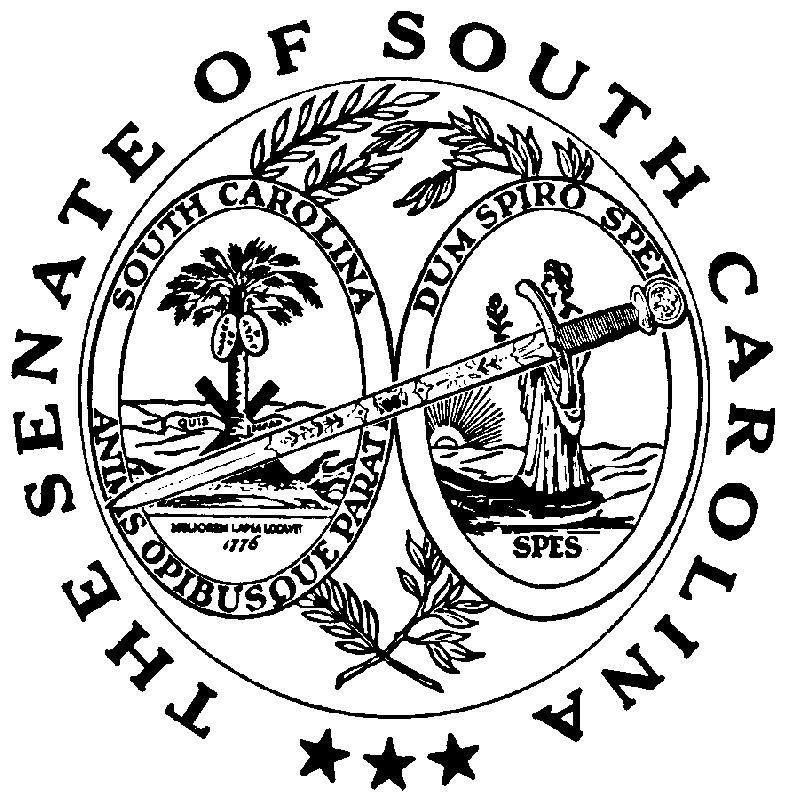 